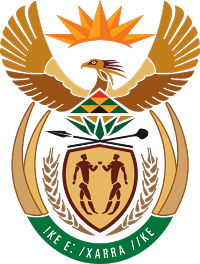 MINISTRY FOR COOPERATIVE GOVERNANCE AND TRADITIONAL AFFAIRSREPUBLIC OF SOUTH AFRICANATIONAL ASSEMBLYQUESTION FOR WRITTEN REPLYQUESTION NUMBER 1304 / 20191304.	Mrs C Philips (DA) to ask the Minister of Cooperative Governance and Traditional Affairs:(1)	What number of the newly purchased vehicles of the white and yellow fleet of the Rustenburg Local Municipality are registered in the name of a certain company (name furnished) that had been contracted to manage the fleet;(2)	what number of the specified vehicles cannot be used by the specified municipality to deliver services to the residents, as the contract is now in dispute;(3) 	whether she has found that a certain person (name and details furnished) is in any way involved with a certain contractor (name furnished) appointed to remove waste in Rustenburg;(4) 	what number of waste trucks does the specified contractor own;(5)	why is the municipality outsourcing the work, instead of using the new waste trucks that they purchased?						NW2516EREPLY:The information requested by the Honourable Member is not readily available in the Department. The information will be submitted to the Honourable Member as soon as it is availableThank you